Zväz slovenského lyžovaniav  spolupráci s(sem vložte logo vášho klubu)lyžiarskym klubom XXXXXXXXXXXX (doplňte názov vášho klubu)ORGANIZUJEROZPIS PRETEKOVVšeobecné ustanoveniaTechnické ustanoveniaČasový harmonogramOrganizačný výbor PARTNERI ZSL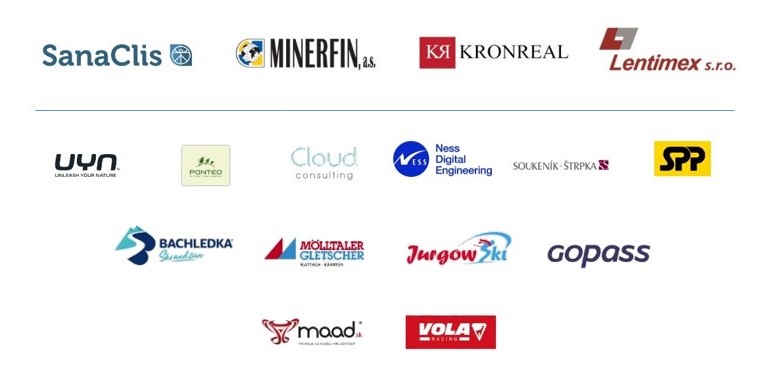 PARTNERI ORGANIZÁTORANázov podujatia: Stredisko: Dátum: UsporiadateľTechnické zabezpečenieDátumMiestoPrihláškyUzávierka prihlášokInformáciePrezentáciaPorada trénerovŽrebovanieUbytovanie, stravovanieZdravotná službaCenyUpozorneniePredpisDisciplínaKategórieŠtartovnéVlekyProtestyTraťParametre trateVedúci časomiery a výsledkov7:30 – 8:308:30– 9:1510:45 – 11:309:3011.45Poradie štartuVyhlásenie výsledkovPoznámkyPredseda OVRiaditeľ pretekovVeliteľ trateHlavný rozhodcaVedúci časomieryHospodárTechnický komisárAutor trate